 L7任務單                                  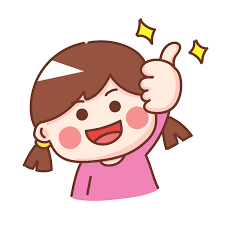 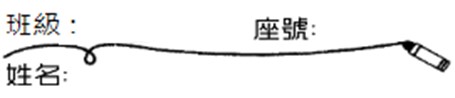   【自學我最行】任務一：這一課有15個生字，描課本P80的生字筆順2次(請用兩種不同顏色的彩虹筆)，並用藍筆把易錯的筆畫圈起來，再用紅筆將自己猜不出來的部首做記號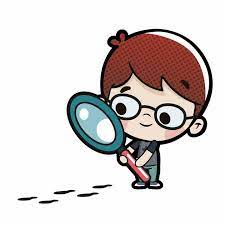 【課文知多少】任務二：閱讀課文默念課文，用亮色彩虹筆描出所有的標點符號，並圈出自己不懂的課文語詞。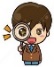 有情感的讀出整課課文。（念完請家長、老師或同學簽名：              ）任務三：根據課文，回答問題1.本課文體屬於(        )，全課分成(     )個自然段，用①②……將自然段標示在課本上。2.請依照課文內容，完成下列表格：
任務四：課文結構連連看，試著幫意義段下標題，並完成自然段段落大意(7-14字)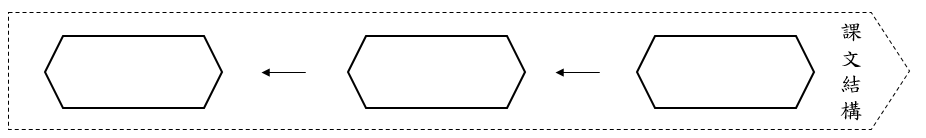 【素養任務】任務五：連連看
不同的嘆詞可以表達出不同的情感，讓句子更加生動，舉例如下：表示讚嘆或驚訝：巧文姐姐興奮的說：「啊！沒想到平常吃的義大利麵條，竟  然有各式各樣的造型。」表示頓悟或領會：哦！原來海裡面也有火山，我都不知道。表示懊惱或痛苦：唉呀！要是我今天聽媽媽的提醒帶雨傘出門，現在就不會被淋成落湯雞了！請你想一想句子中的嘆詞，可以表達什麼樣的情緒感受，並連到正確的選項：
任務六：句子拼圖在描寫事件動作的過程中，可以運用幫助「時間轉換」的「關聯詞」讓文章更加順暢。請你試著判斷下列句子的先後順序，並加入適當的關聯詞串寫成一篇小短文。提問方向提問內容文章中的答案Who(人)誰(何人)來班上分享？When(時)什麼時間(何時)來分享？What
是什麼1.她來分享什麼主題？What
是什麼2.她介紹的內容為何？
(4項)2-1
2-2
2-3
2-4What
是什麼3.巧文姐姐的想法為何？What
是什麼4.作者對這堂課的感受為何